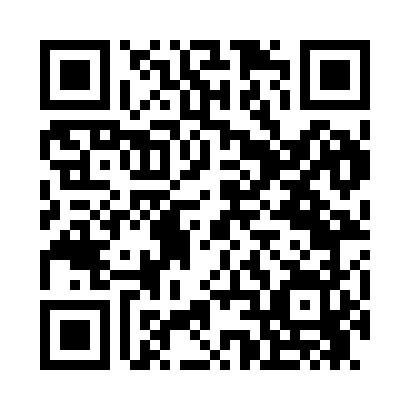 Prayer times for Little Sauk, Minnesota, USAMon 1 Jul 2024 - Wed 31 Jul 2024High Latitude Method: Angle Based RulePrayer Calculation Method: Islamic Society of North AmericaAsar Calculation Method: ShafiPrayer times provided by https://www.salahtimes.comDateDayFajrSunriseDhuhrAsrMaghribIsha1Mon3:345:341:245:349:1311:132Tue3:355:341:245:349:1311:123Wed3:365:351:245:349:1311:124Thu3:375:361:245:349:1311:115Fri3:385:361:245:349:1211:106Sat3:395:371:255:349:1211:097Sun3:415:381:255:349:1111:088Mon3:425:391:255:349:1111:079Tue3:435:401:255:349:1011:0610Wed3:455:401:255:349:1011:0511Thu3:465:411:255:349:0911:0412Fri3:485:421:255:349:0811:0313Sat3:495:431:265:349:0811:0114Sun3:515:441:265:349:0711:0015Mon3:525:451:265:349:0610:5916Tue3:545:461:265:339:0510:5717Wed3:555:471:265:339:0510:5618Thu3:575:481:265:339:0410:5419Fri3:595:491:265:339:0310:5320Sat4:005:501:265:329:0210:5121Sun4:025:511:265:329:0110:5022Mon4:045:521:265:329:0010:4823Tue4:055:531:265:328:5910:4624Wed4:075:541:265:318:5810:4425Thu4:095:551:265:318:5710:4326Fri4:115:561:265:308:5510:4127Sat4:125:581:265:308:5410:3928Sun4:145:591:265:308:5310:3729Mon4:166:001:265:298:5210:3530Tue4:186:011:265:298:5110:3431Wed4:196:021:265:288:4910:32